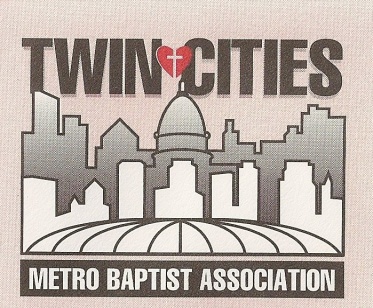 “A Great Commission Association”Block Party Trailer ApplicationDate of Application:   	Name of Church:   	Pastor:   	Mailing Address:   	City:   		State:   		Zip Code:   	Phone Number:   	Requested Date of Use:	From _____________ To Purpose of Use:   	Person Responsible for the Trailer:Name:   	  Position:   	Address:   	City:   		State:   		Zip Code:   	Phone:  Office   	  Home   	  Cell  	We, the undersigned, make application for scheduling the use of the trailer with the assurance that we assume responsibility for complying with the guidelines and for use of the trailer.Pastor’s Signature                                                                                      Date   	Signature of Person Responsible for Trailer                                             Date A $100 rental fee and $50 damage and cleaning fee (refundable) must accompany this application. Please make out two checks. If the trailer is returned with no damage, not needing to be cleaned or repacked, the $50 check will be returned.